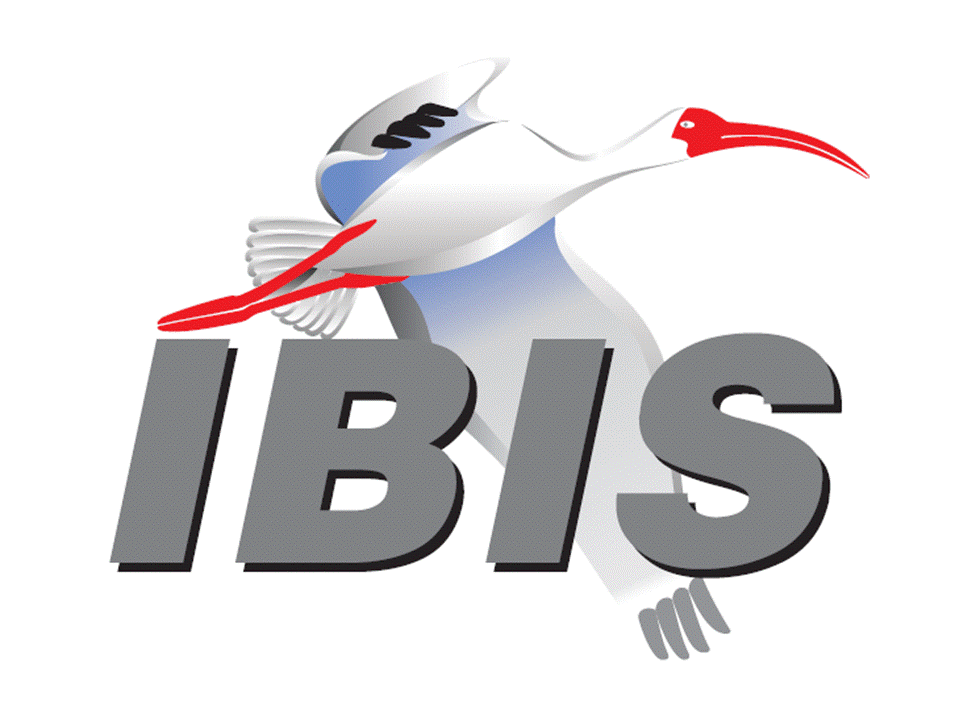 IBIS Open Forum MinutesMeeting Date: November 15, 2017Meeting Location: Taipei, TaiwanVOTING MEMBERS AND 2017 PARTICIPANTSANSYS				Curtis Clark, Toru Watanabe, Baolong Li, Benson Wei*Applied Simulation Technology	(Fred Balistreri) Broadcom				[Bob Miller], (Cathy Liu)Cadence Design Systems		Brad Brim, Sivaram Chillarige, Debabrata Das					  Ambrish Varma, Kumar Keshavan, Ken Willis					  Brad Griffin, Aileen Chen, Lanbing Chen					  Guoyu Cui, Wei Dai, Zhiyu Guo, Henry He					  Jinsong Hu, Liang Jiang, Skipper Liang*					  Ping Liu, Feng Miao, Zuli Qin, Haisan Wang					  Hui Wang, Yitong Wen, Clark Wu, Janie Wu					  Susan Wu, Benny Yan, Haidong Zhang					  Alex Zhao, Zhangmin Zhong, Kent Ho*, Angel Lai*					  Muse Shao*, Candy Yu*Cisco Systems			Lei (Jason) Liu, Cassie (Xu) YanCST					Stefan Paret, Matthias Troescher, Burkhard Doliwa					  Danilo Di Febo, Alexander MelkozerovEricsson				Zilwan Mahmod, Guohua Wang, Amy X ZhangGLOBALFOUNDRIES		Steve ParkerHuawei Technologies			Haiping Cao, Wei (Richard) Gu, Zhenxing Hu					  Peng Huang, Hongxing Jiang, Longfang Lv					  Luya Ma, Guangjiang Wang, Huichao Weng					  Zhengrong Xu, Hang (Paul) Yan, Chen (Jeff) Yu					  Xiaojun (Steve) Zhou, Zhengyi Zhu, Huajun Chen					  Shengli Wang, Zen Wei  Huawei Technologies (Hisilicon)	Fangxu YangIBM	Luis Armenta, Adge Hawes, Greg EdlundInfineon Technologies AG 		(Christian Sporrer)Intel Corporation	Michael Mirmak, Hsinho Wu, Eddie Frie  Gianni Signorini, Barry Grquinovic  Masashi Shimanouchi, Denis Chen*, Jimmy Hsu*  Cucumber Lin*, Zoe Li*, Thonas (Yiren) Su*IO Methodology			Lance Wang*Keysight Technologies	Radek Biernacki, Pegah Alavi, Fangyi Rao  Stephen Slater, Jian Yang, Heidi Barnes  Kuen Yew Lam*Maxim Integrated			Joe Engert, Don Greer, Yan Liang, Hock SeowMentor, A Siemens Business		Arpad Muranyi, Nitin Bhagwath, Praveen Anmula(formerly Mentor Graphics)		  Fadi Deek, Raj Raghuram, Dmitry Smirnov  Bruce Yuan, Carlo Bleu, Chao Jiang, David XuMicron Technology			Randy Wolff, Justin Butterfield, Jeff Shiba, Harry ShinNXP					(John Burnett)Qualcomm				Tim Michalka, Kevin Roselle, Irwin (Zhilong) Xue*Raytheon				Joseph AdaySiSoft					Mike LaBonte*, Walter Katz, Todd Westerhoff  Steve SilvaSynopsys				Kevin Li, Ted Mido, John Ellis, Scott Wedge					  Wonsae Sim, Xuefeng Chen, Jinghua Huang					  Yijiang Huang, Deng Shi, Yuyang WangTeraspeed Labs			Bob RossXilinx					(Raymond Anderson)ZTE Corporation			Rongxing Ban, Xinjian Chen, Fengling Gao  Tao Guo, Lili Wei, Yangye Yu, Shunlin Zhu  Zuken					Ralf Bruening, Michael Schaeder, Alfonso GambuzzaOTHER PARTICIPANTS IN 2017Accton					Raul LozanoADLINK Technology			Alvis Hsu*Amphenol				Fred Shen, Holly WangASR Microelectronics			Lili Dia, Shulong WuASRock Rack				Eric Chien*ASUS					Nick Huang*, Bin-chyi Tseng, Andrew Huang*Aurora System			Murong Lu, Jiaxin SunAvant Technology			Jyam Huang*, Chloe Yang*BasiCAE				Kiki Li, Darcy Liu, July Tao, Lisa WuBrite Semiconductor			Haonan WangCelestica				Wilson Chen, Sophia Feng, Lurker Li					  Weiqing Liiu, Vincent WenContinental AG			Stefanie SchatteASIC					David BanasEdadoc				Deheng Chen, Bruce (Jun) Wu, Hong ZhangExtreme Networks			Bob HallerFlextronics				Renjun SunFoxconn Electronics			Gino (Chunjen) Chen*, Joe (Chienhusn) Chen*					  Alex Tang*Ghent University			Paolo ManfrediH3C					Xinming HuHamburg University of Technology	Torsten Revschel, Torsen WendtHewlett Packard Enterprise		Passor Ho*, Corey Huang*, Hellen Lo*IdemWorks				Michelangelo BandinuIlia State University			Nana DikhaminjiaIndependent				Dian Yang, Lawrence DerInspur Technologies			Josh Chen*, Dane Huang*, Nieves Lee*, Ian Yu*Institute for Information Industry	Joseph Lang*Inventec				Ian Chen*, Ellen Tseng* John Baprawski, Inc.			John BaprawskiKEI Systems				Shinichi MaedaLattice Semiconductor		Maryam Shahbazi, Dinh TranLeading Edge				Pietro VergineLenovo Group				Shaogao Zheng, Paul Chu*, John Lin*, Alan Sun*Lexington Consulting			Mike BargLite-On Technology			Sam (Dongru) Lyu*Missouri Science and Technology	Giorgi Maghlakelidze  EMC LabMostec					Nelly Li, Clark ZhangNanya Technology Corp.		Chingfeng Chen*, Chiwei Chen*, Andy (Weishen) Chih*					  Minlun Lan*, George Lee*, Allen Ye*Novatek				Jerrcik Cheng*, Vincent Lin*Pegatron Corp.			Melissa Huang*, James Lee*Politecnico di Torino			Claudio Siviero, Stefano Grivet-Talocia, Igor StievanoQuanta Computer			Eriksson Chuang*, Aaron Lee*, Scott Lee*, Jerry Syue*Rockchip				Junming ShiSAE-ITC				(Thomas Munns), Jose GodoySAIC Motor Corp.			Weng YangSamsung				Jung Hwan ChoiShanghai Fudan Microelectronics	Zhenghui Chen, Liu Lu Fang, Xin Li, Yuezhi Liu  Group				  Xiao Lei Luo, Canghai TangShinewave				Nike Yang*Signal Metrics				Ron OlisarSMICS					Sheral (Xuejiao) QiSPISim (Peace Giant Corp.)		Wei-hsing Huang*, Walter Huang*Spreadtrum Communications		Junyong Deng, Ganyue Wang, Shiqing SiStanford University			Tom LeeSTMicroelectronics			Fabio Brina, Olivier BayetTatung Technology			Barry Chen*, Daniel Chen*Teledyne Lecroy			Facun Li, Yifeng WuTopBrain				Ye LiToshiba				Yasuki TorigoshiU-Creative				Amber WuUniversité Blaise Pascal		Mohamed ToureUniversité de Bretagne Occidentale	Mihai TelescuVIA Labs				Shengyuan Lee*VIA Technologies			Terence Hsieh*, Justin Hsu*Winbond				Yumin Hou*, Albert Lee*Xpeedic				Tuhui GuiYi Chuan Technology			Wei Ming LuZhaoxin				Liam Li, Eddrick WangZhejiang Uniview Technologies	Busen Cai, Jilun FangIn the list above, attendees at the meeting are indicated by *.  Principal members or other active members who have not attended are in parentheses. Participants who no longer are in the organization are in square brackets.UPCOMING MEETINGSThe bridge numbers for future IBIS teleconferences are as follows:Date				Meeting Number		Meeting PasswordNovember 17, 2017	Tokyo IBIS Summit – no teleconferenceDecember 1, 2017		624 999 876			IBISfriday11For teleconference dial-in information, use the password at the following website: 	http://tinyurl.com/zeulerrAll teleconference meetings are 8:00 a.m. to 9:55 a.m. US Pacific Time.  Meeting agendas are typically distributed seven days before each Open Forum.  Minutes are typically distributed within seven days of the corresponding meeting.NOTE: "AR" = Action Required.-------------------------------------------------------------------------------------------------------------------------------OFFICIAL OPENINGThe Asian IBIS Summit took place on Wednesday, November 15, 2017 at the Sherwood Hotel in Taipei.  About 62 people representing 28 organizations attended.The notes below capture some of the content and discussions.  The meeting presentations and other documents are available at:http://www.ibis.org/summits/nov17b/Mike LaBonte welcomed participants on behalf of the IBIS Open Forum and convened the meeting.Mike continued by thanking all the co-sponsors including IO Methodology, Peace Giant Company (SPISim), and Synopsys.IBIS UPDATEMike LaBonte (SiSoft, USA)Mike LaBonte detailed the activities of the IBIS Open Forum over the past year.  He showed a possible timeline for the passage of IBIS 7.0, as well as the status of all current BIRDs that may or may not be part of IBIS 7.0.  Mike gave a brief summary of the changes in three BIRDs likely to become part of IBIS 7.0. A comment was made about the lack of defined message protocols for BIRD147, that they should be defined because most PCIe analyses involve a TX and RX from different vendors.  Mike responded that the protocols would be posted on the IBIS website, and this would allow for quicker implementation than if we were to wait for a new IBIS specification.IBIS INTERCONNECT MODELING USING IBIS-ISS AND TOUCHSTONEMichael Mirmak (Intel Corporation, USA)[Presented by Mike LaBonte (SiSoft, USA)]Mike LaBonte presented on behalf of Michael Mirmak. The concepts found in BIRD189.x were summarized. The new format is an improvement over existing IBIS [Define Package Model] in several ways, allowing for both cascaded model sections as well as coupling in any combination. The Touchstone format and the ability to separately model buffer to pad and pad to pin connections would be helpful for the high speed signals used today. The addition of die pads for rails allowed for circuit topologies suitable for modeling the power and ground rails in chips.LEVERAGING IBIS CAPABILITIES FOR MULTI-GIGABIT INTERFACESKen Willis (Cadence Design Systems, USA)[Presented by Skipper Liang (Cadence Design Systems, ROC)]Skipper Liang noted that the presentation related to the EDI CON paper “Signal Integrity Methodology for Double-Digit Multi-Gigabit Interfaces”.  Use of Spice [External Model]s makes it easy to write simple parameterized Spice subcircuits for I/O buffers when IBIS availability does not align with a project schedule.  The EDA tool user can select parameter values from a GUI using the [External Model] “Parameters” and “Converter_Parameters” syntax.  Skipper described the typical modules of an Rx AMI model including gain, CTLE and DFE. These modules typically adapt at different rates, and the initial modules like gain and CTLE usually adapt more slowly than the DFE.  He showed how adjusting the adaptation algorithms of the AMI model led to better adaptation and a significant difference in final eye height.  Skipper showed details of the backchannel flow from BIRD147.  He went on to show the application of IBIS-AMI modeling and simulation techniques to DDR4/5.  Cadence developed an IBIS-AMI model for a DDR4 controller that included equalization.  He showed correlation between an IBIS-AMI model-based channel simulation and a transistor-level circuit simulation.COMPARISON OF TIME DOMAIN AND STATISTICAL IBIS-AMI ANALYSESMike LaBonte (SiSoft, USA)Mike LaBonte noted that a dual IBIS-AMI model has an AMI file with GetWave_Exists set to true and Init_Returns_Impulse set to true.  This is the best option for running both time domain and statistical analysis.  Mike reviewed some fundamentals of channel simulation including inputs and outputs of time-domain and statistical simulations, channel impairments, step response and pulse response analysis, eye height prediction from pulse response cursor analysis, and methods for all the ISI in a given channel.  He then discussed jitter and noise impairments and equalization methods.  He concluded that IBIS-AMI time domain simulation with AMI_GetWave can model non-linear effects such as DFE and saturation, but it can be impossible to simulate enough bits to prove the low BER requirements of some technologies.  IBIS-AMI statistical simulation can quickly evaluate low BER, but it cannot see time-variant effects such as DFE and saturation.  So, dual IBIS-AMI models are required. CHARACTERIZING AND MODELING OF A LINEAR CTESkipper Liang (Cadence Design Systems, ROC)Skipper Liang noted that when creating an IBIS-AMI model for an RX, it is necessary to divide the buffer between the analog part and the algorithmic part.  He showed a method in which modelers no longer need to model the RX IBIS (analog part) model.  A dummy IBIS model is used, and the buffer characteristics are put in the AMI model.  The CTE is modeled using a step response time domain characterization.  The method is only valid when the equalizer is purely linear.  USING DATA FILES FOR IBIS-AMI MODELSLance Wang (IO Methodology, USA)Lance Wang noted that creating IBIS-AMI models can require making executables for many platforms and OS’s.  He presented the concept of creating a single DLL/SO file that references external data files, allowing reuse of code for different transceivers by only modifying the data file.  If using data files, the DLL/SO contains AMI standard functions, data processing functions and data file processing functions that might include decryption of the data file.  The data file can contain code, data, parameters, and it could be encrypted.  With this approach, the DLL/SO file could be developed by professional programmers and used for many different data files.  The data file can then be created by designers or modelers and would not require compilation.  A test case was shown that pointed to the data file through a Model_Specific parameter.  IBIS-AMI MODELING USING SCRIPTS AND SPICE MODELSWei-hsing Huang (SPISim, USA)Wei-hsing Huang investigated the creation of IBIS-AMI models using scripting languages and existing SPICE models.  The flow could reduce AMI modeling time and serve as an intermediate step towards full C/C++ implementation.  Considerations include performance and the redistribution and use of models that could rely on an external SPICE simulator.CLOSING REMARKSMike LaBonte thanked the co-sponsors, presenters and attendees for their participation and support.NEXT MEETINGThe next IBIS Open Forum teleconference meeting will be held December 1, 2017.  The following IBIS Open Forum teleconference meeting is tentatively scheduled on December 15, 2017. The Asian IBIS Summit in Tokyo will be held November 17, 2017.  No teleconference will be available for the Summit meeting.========================================================================NOTESIBIS CHAIR: Mike LaBontemlabonte@sisoft.com	IBIS-AMI Modeling Specialist, SiSoft	6 Clock Tower Place, Suite 250	Maynard, MA 01754VICE CHAIR: Lance Wang (978) 633-3388lwang@iometh.comPresident/CEO, IO Methodology, Inc.PO Box 2099Acton, MA  01720SECRETARY: Randy Wolff (208) 363-1764rrwolff@micron.comPrincipal Engineer, Silicon SI Group Lead, Micron Technology, Inc.8000 S. Federal WayP.O. Box 6, Mail Stop: 01-711Boise, ID  83707-0006TREASURER: Bob Ross (503) 246-8048bob@teraspeedlabs.comEngineer, Teraspeed Labs10238 SW Lancaster RoadPortland, OR 97219LIBRARIAN: Anders Ekholm (46) 10 714 27 58, Fax: (46) 8 757 23 40ibis-librarian@ibis.orgDigital Modules Design, PDU Base Stations, Ericsson ABBU NetworkFärögatan 6164 80 Stockholm, SwedenWEBMASTER: Mike LaBontemlabonte@sisoft.com	IBIS-AMI Modeling Specialist, SiSoft	6 Clock Tower Place, Suite 250	Maynard, MA 01754POSTMASTER: Curtis Clarkcurtis.clark@ansys.com	ANSYS, Inc.	150 Baker Ave Ext	Concord, MA 01742This meeting was conducted in accordance with ANSI guidance.All inquiries may be sent to info@ibis.org.  Examples of inquiries are:To obtain general information about IBIS.To ask specific questions for individual response.To subscribe to the official ibis@freelists.org and/or ibis-users@freelists.org email lists (formerly ibis@eda.org and ibis-users@eda.org).To subscribe to one of the task group email lists: ibis-macro@freelists.org, ibis-interconn@freelists.org, or ibis-quality@freelists.org.To inquire about joining the IBIS Open Forum as a voting Member.To purchase a license for the IBIS parser source code.To report bugs or request enhancements to the free software tools: ibischk6, tschk2, icmchk1, s2ibis, s2ibis2 and s2iplt.The BUG Report Form for ibischk resides along with reported BUGs at:http://www.ibis.org/bugs/ibischk/ 
http://www.ibis.org/ bugs/ibischk/bugform.txtThe BUG Report Form for tschk2 resides along with reported BUGs at:http://www.ibis.org/bugs/tschk/ 
http://www.ibis.org/bugs/tschk/bugform.txtThe BUG Report Form for icmchk resides along with reported BUGs at:http://www.ibis.org/bugs/icmchk/ 
http://www.ibis.org/bugs/icmchk/icm_bugform.txtTo report s2ibis, s2ibis2 and s2iplt bugs, use the Bug Report Forms which reside at:http://www.ibis.org/bugs/s2ibis/bugs2i.txt 
http://www.ibis.org/bugs/s2ibis2/bugs2i2.txt 
http://www.ibis.org/bugs/s2iplt/bugsplt.txtInformation on IBIS technical contents, IBIS participants and actual IBIS models are available on the IBIS Home page:http://www.ibis.org/Check the IBIS file directory on ibis.org for more information on previous discussions and results:http://www.ibis.org/directory.htmlOther trademarks, brands and names are the property of their respective owners.SAE STANDARDS BALLOT VOTING STATUSCriteria for SAE member in good standing:Must attend two consecutive meetings to establish voting membershipMembership dues currentMust not miss two consecutive meetingsInterest categories associated with SAE standards ballot voting are: Users - members that utilize electronic equipment to provide services to an end user. Producers - members that supply electronic equipment. General Interest - members are neither producers nor users. This category includes, but is not limited to, government, regulatory agencies (state and federal), researchers, other organizations and associations, and/or consumers.OrganizationInterest CategoryStandards Ballot Voting StatusOctober 18, 2017October 27, 2017November 13, 2017November 15, 2017ANSYSUserActiveXX-XApplied Simulation TechnologyUserInactive----Broadcom Ltd.ProducerInactive----Cadence Design SystemsUserActive--XXCisco SystemsUserInactive--X-CSTUserInactive----EricssonProducerInactive--X-GLOBALFOUNDRIESProducerInactive-X--Huawei TechnologiesProducerInactive--X-IBMProducerInactive----Infineon Technologies AGProducerInactive-X--Intel Corp.ProducerActiveXX-XIO MethodologyUserActive-XXXKeysight TechnologiesUserActiveXX-XMaxim IntegratedProducerInactive----Mentor, A Siemens BusinessUserActiveXXX-Micron TechnologyProducerInactive-X--NXPProducerInactive----QualcommProducerInactiveX--XRaytheonUserInactive----SiSoft UserActive-XXXSynopsysUserActiveXXX-Teraspeed LabsGeneral InterestInactiveXX--XilinxProducerInactive----ZTE Corp.UserInactive--X-ZukenUserInactive----